Szkoła Podstawowa nr 7w Zespole Szkolno – Przedszkolny nr 3 w Legionowieul. Królowej Jadwigi 7, 05-120 Legionowotel. (22) 774-56-36
e-mail: sekretariat@sp7.legionowo.pl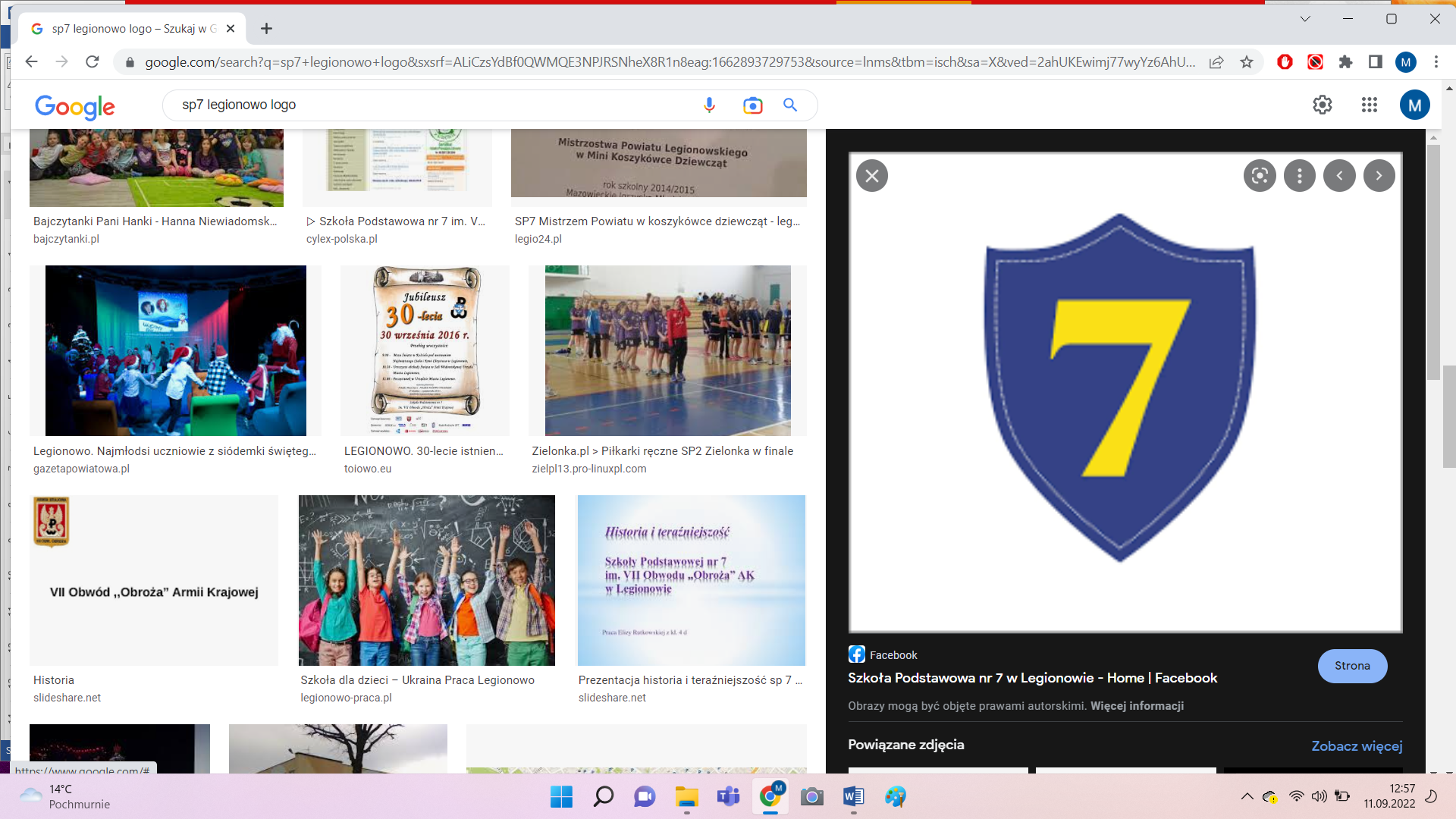 „Matematyka jest drzwiami i kluczem do nauki”.Roger Bacon II edycjaPowiatowego Konkursu„Z matematyką za pan brat-quiz matematyczny dla klas trzecich”pod patronatem PrezydentaMiasta Legionowo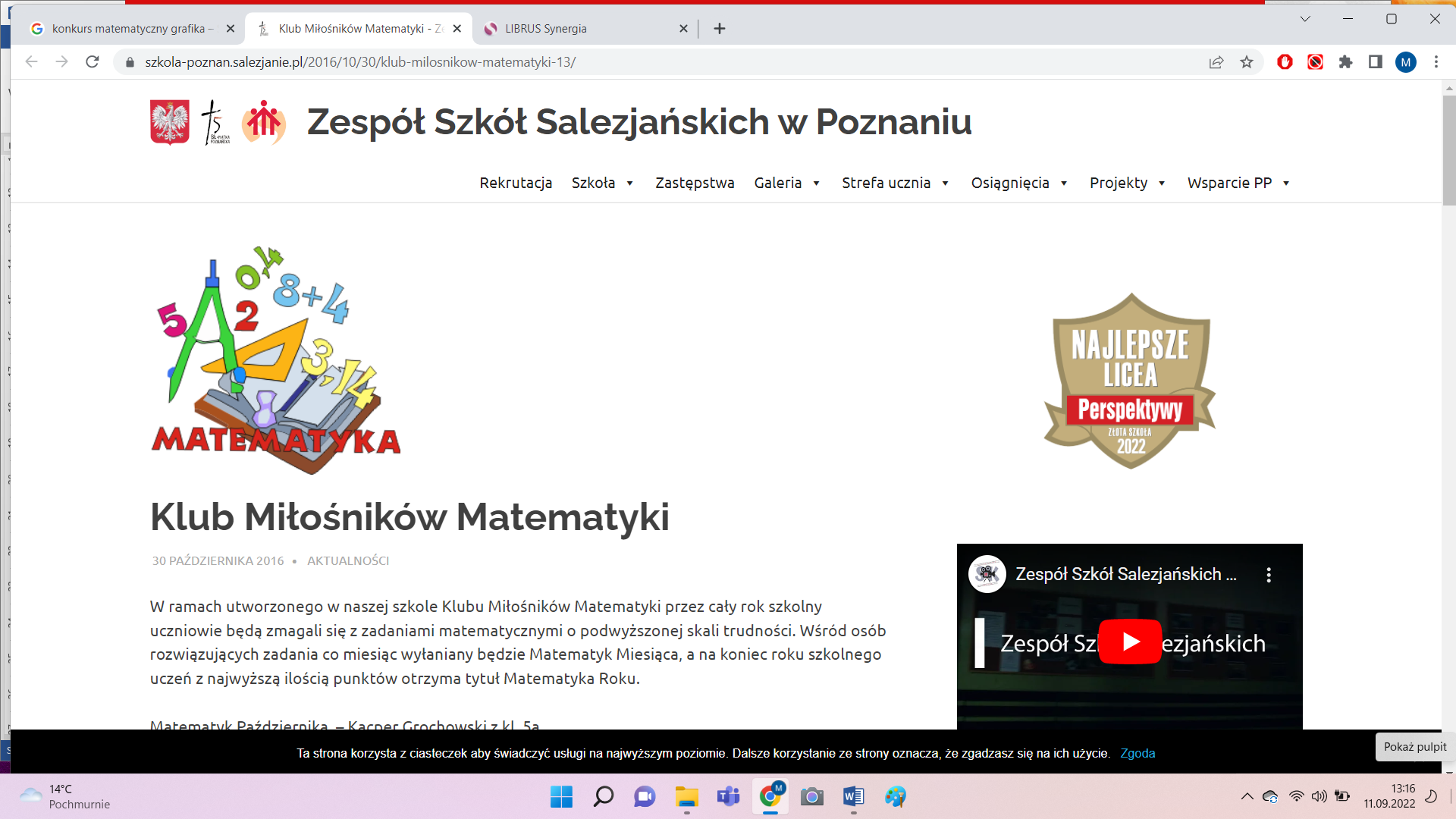 Regulamin II edycji powiatowego konkursu „Z matematyką za pan brat”dla uczniów oddziałów trzecich§ 1 CELE I OGÓLNE ZAŁOŻENIA KONKURSUOrganizatorem konkursu jest Szkoła Podstawowa nr 7 w Zespole Szkolno–Przedszkolnym 
nr 3 w Legionowie, ul. Królowej Jadwigi 7. Konkurs organizowany jest pod patronatem Prezydenta Miasta Legionowo. Cele konkursu: popularyzacja matematyki wśród uczniów klas trzecich,promowanie matematyki, jako atrakcyjnej dziedziny nauki,rozbudzenie zainteresowań matematycznych,wyzwalanie twórczej aktywności,doskonalenie umiejętności logicznego myślenia,zachęcanie do podejmowania różnorodnych działań matematycznych,pobudzanie twórczego myślenia,motywowanie do nauki uczniów uzdolnionych matematycznie.Konkurs kierowany jest do uczniów klas trzecich szkoły podstawowej, którzy wykazują szczególne uzdolnienia matematyczne.Zakres materiału uwzględniony w zadaniach konkursowych zawiera treści edukacyjne przewidziane w programie nauczania dla klas I-III szkoły podstawowej oraz zadania nietypowe, wykraczające poza zakres tego programu. Konkurs jest jednoetapowy i ma charakter zespołowy. Zespół składa się z trzech uczestników. Każda placówka może zgłosić do konkursu tylko jeden zespół. Decyzję o wyborze składu zespołu reprezentującego szkołę podejmuje nauczyciel wczesnoszkolny danej placówki (lub inny wskazany przez Dyrekcję nauczyciel). W konkursie może brać udział Zespół Szkolny – Przedszkolny nr 3 w Legionowie, który jest organizatorem tego konkursu. Każdy członek zespołu powinien być uczniem klasy trzeciej w obecnym roku szkolnym.  Zgłoszeń do konkursu dokonuje się poprzez wysłanie na adres mailowy: sekretariat@sp7.legionowo.pl wypełnionego formularza zgłoszeniowego (załącznik 1 i 2 do niniejszego regulaminu). Termin nadsyłania zgłoszeń mija 29 marca 2024 o godz. 15.30. Osobą koordynującą przebieg konkursu z ramienia organizatora jest p. Magdalena Krysiak 
i Paulina Wielk.W razie pytań można kontaktować się z koordynatorem przez nr telefonu 792 354 671.§ 2PRZEBIEG KONKURSUKonkurs odbędzie się w piątek 26 kwietnia 2024, w Szkole Podstawowej nr 7 
w Legionowie o godz. 8.30. Konkurs trwa 120 minut (w zależności od liczby zgłoszonych uczniów).W czasie konkursu uczestnicy zespołowo rozwiązują przygotowane przez organizatorów zadania. Zwycięża zespół, który zdobył największą ilość punktów.Organizator nie przyznaje nagrody ex aequo. Organizator zastrzega sobie prawo przyznania wyróżnień. Wyniki konkursu zostaną ogłoszone w dniu konkursu po obradach jurorów. Decyzje jury konkursu są ostateczne. § 3ZAKRES MERYTORYCZNY KONKURSUKonkurs obejmuje swoim zakresem treści zawarte w podręcznikach do nauki matematyki w szkole podstawowej dla klasy trzeciej.§ 4NAGRODYWszyscy uczestnicy konkursu otrzymają pamiątkowe dyplomy. Laureaci miejsca I, II oraz III otrzymają nagrody rzeczowe. Nagrody i dyplomy zostaną przekazane po obradach jury w dniu konkursuNagrody będzie można odebrać także osobiście w Zespole Szkolno – Przedszkonym nr 3 przy ul. Królowej Jadwigi 7, po wcześniejszym uzgodnieniu. § 5POSTANOWIENIA KOŃCOWERegulamin konkursu dostępny jest na stronie www.sp7.legionowo.plOrganizator zastrzega sobie prawo do zmiany formy konkursu lub całkowitego odwołania konkursu.Administratorem danych osobowych jest Zespół Szkolno – Przedszkolny nr 3, ul. Królowej Jadwigi 7. Dane osobowe zawarte w formularzach będą przetwarzane tylko na potrzeby niniejszego konkursu i nie będą przekazywane innym podmiotom. Załącznik nr 1 do Regulaminu         powiatowego konkursu „Z matematyką za pan brat”FORMULARZ ZGŁOSZENIOWY DO KONKURSU  „Z matematyką za pan brat”…………………………………………(podpis Opiekuna zgłaszającego Zespół)…………………………………… 			                       …………………………………………                      (pieczęć Placówki)				                                  (pieczątka i podpis Dyrektora Placówki)………………………………………………………………………                                (miejscowość, data)* przesłanie Organizatorowi niniejszego formularza zgłoszeniowego oznacza akceptację regulaminu konkursu;Załącznik nr 2 do Regulaminu powiatowego konkursu „Z matematyką za pan brat”OŚWIADCZENIE(opiekuna prawnego dziecka)Ja, ………………………………………………………………..……………………… oświadczam, że:(opiekuna prawnego)•	wyrażam zgodę na udział mojego dziecka: ……………………………………………………………………………………………………...…….…..  
 						(imię i nazwisko)w konkursie „Z matematyką za pan brat.”•	zapoznałem/am się z regulaminem konkursu, o którym mowa wyżej, który rozumiem i w pełni akceptuję,•	przyjmuję do wiadomości, iż podczas konkursu, o którym mowa wyżej, będą wykonywane zdjęcia, które będą mogą być zamieszczone na stronie internetowej organizatora, w mediach społecznościowych organizatora Facebook oraz stronie i mediach społecznościowych Urzędu Miasta Legionowo. ………………………..…………………(czytelny podpis Rodzica / Opiekuna)KLAUZULA INFORMACYJNAW związku z realizacją wymogów Rozporządzenia Parlamentu Europejskiego i Rady (UE) 2016/679 z dnia 
27 kwietnia 2016 r. w sprawie ochrony osób fizycznych w związku z przetwarzaniem danych osobowych
 i w sprawie swobodnego przepływu takich danych oraz uchylenia dyrektywy 95/46/WE (ogólne rozporządzenie o ochronie danych), zwanym dalej: RODO, informujemy o zasadach przetwarzania danych osobowych oraz o przysługujących prawach z tym związanych:Administratorem Danych jest Zespół Szkolno-Przedszkolny nr 3, ul. Królowej Jadwigi 7, 05-120 Legionowo;W Zespole Szkolno-Przedszkolnym nr 3, ul. Królowej Jadwigi 7, 05-120 Legionowo został wyznaczony Inspektor Ochrony Danych – Izabela Remjasz., z którym kontakt jest możliwy pod adresem korespondencyjnym Zespół Szkolno-Przedszkolny nr 3, ul. Królowej Jadwigi 7, 05-120 Legionowo; oraz pod adresem e-mail iod@sp7.legionowo.plDane osobowe przetwarzane będą w celu udziału dziecka w konkursie.Przetwarzanie danych osobowych odbywa się za zgodą osoby, której dane dotyczą (podstawa art.6 ust. 
1 lit. a RODO), a osób w wieku poniżej 16 lat za zgodą rodziców lub opiekunów prawnych.Dane osobowe nie są udostępniane innym odbiorcom z wyłączeniem podmiotów do tego uprawnionych takich jak:organy uprawnione na podstawie przepisów prawa do otrzymania danych osobowych,podmioty, które przetwarzają dane osobowe w imieniu Administratora na podstawie zawartej 
z Administratorem umowy powierzenia przetwarzania danych osobowych.Dane osobowe po zrealizowaniu celu, dla którego zostały zebrane, przetwarzane i przechowywane będą przez okres wskazany w przepisach szczególnych.Osoba, której dane są przetwarzane ma prawo do:dostępu do treści swoich danych - korzystając z tego prawa istnieje możliwość pozyskania informacji, jakie dane, w jaki sposób i w jakim celu są przetwarzane,prawo ich sprostowania - korzystając z tego prawa można zgłosić do nas konieczność poprawienia niepoprawnych danych lub uzupełnienia danych wynikających z błędu przy zbieraniu czy przetwarzaniu danychprawo do ograniczenia przetwarzania - korzystając z tego prawa można złożyć wniosek 
o ograniczenie przetwarzania danych, w razie kwestionowania prawidłowość przetwarzanych danych. W przypadku zasadności wniosku możemy dane jedynie przechowywaćprawo  do  usunięcia  -  korzystając  z  tego  prawa  można  złożyć  wniosek  o  usunięcie  danych. 
 W przypadku zasadności wniosku dokonamy niezwłocznego usunięcia danych. Prawo to nie dotyczy jednak sytuacji, gdy dane osobowe przetwarzane są do celów związanych z wywiązywaniem się 
z prawnych obowiązków administratora lub do wykonania zadania realizowanego w interesie publicznym lub w ramach władzy publicznej powierzonej administratorowi.prawo wniesienia sprzeciwu - korzystając z tego prawa można w dowolnym momencie wnieść sprzeciw wobec przetwarzania danych, jeżeli są one przetwarzane na podstawie art. 6 ust. 1 lit e lub
 f (prawnie uzasadniony interes lub interes publiczny). Po przyjęciu wniosku w tej sprawie jesteśmy zobowiązani do zaprzestania przetwarzania danych w tym celu. W takiej sytuacji, po rozpatrzeniu wniosku, nie będziemy już mogli przetwarzać danych osobowych objętych sprzeciwem na tej podstawie, chyba że wykażemy, iż istnieją ważne prawnie uzasadnione podstawy do przetwarzania danych, które według  prawa  uznaje  się  za  nadrzędne  wobec  interesów, praw  i wolności lub podstaw do ustalenia, dochodzenia lub obrony roszczeń.Prawo do wniesienia skargi do organu nadzorczego, tj. do Prezesa Urzędu Ochrony Danych Osobowych, gdy uznane zostanie, że przetwarzanie danych osobowych narusza przepisy prawaDane osobowe nie będą przekazywane do państw spoza Europejskiego Obszaru Gospodarczego,Podanie danych osobowych jest obligatoryjne w oparciu o przepisy prawa a w pozostałym zakresie jest dobrowolneImiona i nazwiska uczestnika1. ……………………………………………………2. ……………………………………………………3. ……………………………………………………Kontakt do opiekuna Imię i nazwisko Opiekuna: …………………………………………………Tel.: ………………………………………………e-mail: ……………………………………………Nazwa i adres szkoły, do której uczęszczają uczestnicy konkursu……………………………………………………………………………………………………………………………………………………………………………………………………………………………… 